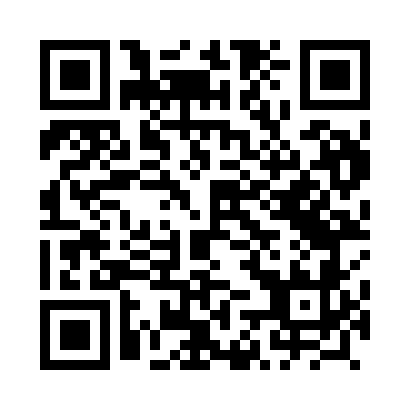 Prayer times for Sitnik, PolandMon 1 Apr 2024 - Tue 30 Apr 2024High Latitude Method: Angle Based RulePrayer Calculation Method: Muslim World LeagueAsar Calculation Method: HanafiPrayer times provided by https://www.salahtimes.comDateDayFajrSunriseDhuhrAsrMaghribIsha1Mon4:016:0212:324:587:028:562Tue3:586:0012:315:007:048:583Wed3:565:5712:315:017:069:004Thu3:535:5512:315:027:089:025Fri3:505:5312:305:037:099:056Sat3:475:5012:305:057:119:077Sun3:445:4812:305:067:139:098Mon3:415:4612:305:077:149:129Tue3:385:4412:295:087:169:1410Wed3:345:4112:295:097:189:1711Thu3:315:3912:295:117:199:1912Fri3:285:3712:295:127:219:2213Sat3:255:3512:285:137:239:2414Sun3:225:3212:285:147:259:2715Mon3:195:3012:285:157:269:2916Tue3:165:2812:285:167:289:3217Wed3:125:2612:275:187:309:3518Thu3:095:2412:275:197:319:3719Fri3:065:2212:275:207:339:4020Sat3:025:1912:275:217:359:4321Sun2:595:1712:275:227:379:4622Mon2:565:1512:265:237:389:4823Tue2:525:1312:265:247:409:5124Wed2:495:1112:265:257:429:5425Thu2:455:0912:265:267:439:5726Fri2:425:0712:265:277:4510:0027Sat2:385:0512:255:297:4710:0328Sun2:355:0312:255:307:4810:0629Mon2:315:0112:255:317:5010:1030Tue2:274:5912:255:327:5210:13